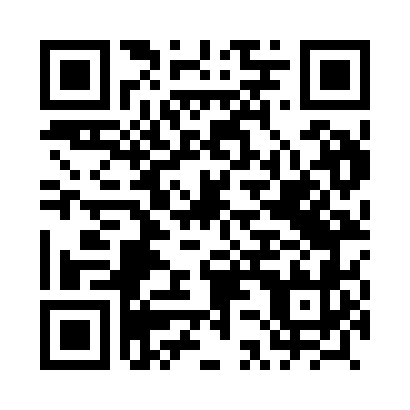 Prayer times for Huszcza, PolandSat 1 Jun 2024 - Sun 30 Jun 2024High Latitude Method: Angle Based RulePrayer Calculation Method: Muslim World LeagueAsar Calculation Method: HanafiPrayer times provided by https://www.salahtimes.comDateDayFajrSunriseDhuhrAsrMaghribIsha1Sat1:564:1312:255:588:3710:462Sun1:564:1212:255:598:3810:473Mon1:564:1212:256:008:3910:474Tue1:564:1112:256:008:4010:485Wed1:554:1012:256:018:4110:486Thu1:554:1012:266:018:4210:497Fri1:554:0912:266:028:4310:498Sat1:554:0912:266:028:4310:509Sun1:554:0812:266:038:4410:5010Mon1:554:0812:266:038:4510:5011Tue1:554:0812:276:048:4610:5112Wed1:554:0712:276:048:4610:5113Thu1:554:0712:276:058:4710:5214Fri1:554:0712:276:058:4710:5215Sat1:554:0712:276:058:4810:5216Sun1:554:0712:286:068:4810:5317Mon1:554:0712:286:068:4910:5318Tue1:564:0712:286:068:4910:5319Wed1:564:0712:286:078:4910:5320Thu1:564:0712:286:078:5010:5421Fri1:564:0712:296:078:5010:5422Sat1:564:0812:296:078:5010:5423Sun1:574:0812:296:078:5010:5424Mon1:574:0812:296:088:5010:5425Tue1:574:0912:306:088:5010:5426Wed1:584:0912:306:088:5010:5527Thu1:584:1012:306:088:5010:5528Fri1:584:1012:306:088:5010:5529Sat1:594:1112:306:088:5010:5530Sun1:594:1212:316:088:4910:55